СОГЛАСОВАНО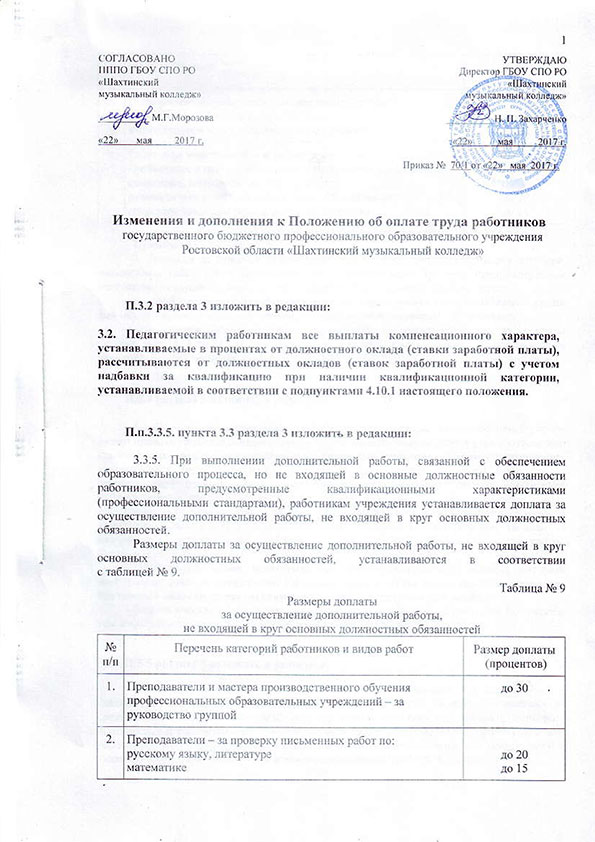 ПППО ГБОУ СПО РО«Шахтинскиймузыкальный колледж»__________ М.Г.Морозова«22»       мая         2017 г.УТВЕРЖДАЮДиректор ГБОУ СПО РО«Шахтинскиймузыкальный колледж»_________ Н. П. Захарченко                   «22»          мая          2017 г.Приказ №  70/1 от «22»   мая  2017 г.Изменения и дополнения к Положению об оплате труда работниковгосударственного бюджетного профессионального образовательного учрежденияРостовской области «Шахтинский музыкальный колледж»П.3.2 раздела 3 изложить в редакции:3.2. Педагогическим работникам все выплаты компенсационного характера, устанавливаемые в процентах от должностного оклада (ставки заработной платы), рассчитываются от должностных окладов (ставок заработной платы) с учетом надбавки за квалификацию при наличии квалификационной категории, устанавливаемой в соответствии с подпунктами 4.10.1 настоящего положения.П.п.3.3.5. пункта 3.3 раздела 3 изложить в редакции:3.3.5. При выполнении дополнительной работы, связанной с обеспечением образовательного процесса, но не входящей в основные должностные обязанности работников, предусмотренные квалификационными характеристиками (профессиональными стандартами), работникам учреждения устанавливается доплата за осуществление дополнительной работы, не входящей в круг основных должностных обязанностей.Размеры доплаты за осуществление дополнительной работы, не входящей в круг основных должностных обязанностей, устанавливаются в соответствии
с таблицей № 9.Таблица № 9Размеры доплаты за осуществление дополнительной работы, не входящей в круг основных должностных обязанностейПримечания к таблице № 9.1. Доплаты за классное руководство (руководство группой), проверку тетрадей, письменных работ могут устанавливаться в максимальном размере, предусмотренном настоящим подпунктом, в классе (учебной группе) с наполняемостью не менее:    в профессиональных образовательных учреждениях (за исключением групп для обучающихся с ограниченными возможностями здоровья) - 25 человек;Для классов (учебных групп) с меньшей наполняемостью, расчет доплаты осуществляется исходя из максимального размера, уменьшенного пропорционально численности обучающихся. П.5.4 раздела 5 изложить в редакции:5.4. Директор Колледжа, заместители директора Колледжа помимо основной работы имеют право осуществлять педагогическую (преподавательскую) работу (при соответствии необходимым профессиональным квалификационным требованиям) в том же учреждении.Оплата труда директора Колледжа и заместителей директора Колледжа за осуществление педагогической (преподавательской) работы в том же учреждении устанавливается раздельно по каждой должности (виду работы) и осуществляется исходя из должностного оклада (ставки заработной платы) по соответствующей педагогический должности, выплат стимулирующего характера – надбавки за квалификацию при наличии квалификационной категории, надбавки за специфику работы и надбавки за наличие ученой степени.Предельный объем педагогической (преподавательской) работы, который может выполняться директором Колледжа, определяется министерством культуры Ростовской области, заместителями директора–директором Колледжа. Педагогическая (преподавательская) работа, выполняемая директором Колледжа в том же образовательном учреждении, совместительством не считается.П.5.5 раздела 5 изложить в редакции:5.5. В соответствии со статьей 145 ТК РФ руководителю, его заместителям и главному бухгалтеру Колледжа устанавливается предельный уровень соотношения их среднемесячной заработной платы, формируемой за счет всех источников финансового обеспечения и рассчитываемой за календарный год, и среднемесячной заработной платы работников (без учета заработной платы руководителя учреждения, его заместителей и главного бухгалтера) (далее – предельное соотношение заработной платы).Соотношение среднемесячной заработной платы руководителя, заместителей руководителя, главного бухгалтера учреждения и среднемесячной заработной платы работников учреждения определяется путем деления среднемесячной заработной платы соответствующего руководителя, заместителя руководителя, главного бухгалтера на среднемесячную заработную плату работников этого учреждения. Определение среднемесячной заработной платы в указанных целях осуществляется в соответствии с Положением об особенностях порядка исчисления средней заработной платы, утвержденным Постановлением Правительства Российской Федерации от 24.12.2007 N 922 "Об особенностях порядка исчисления средней заработной платы".П.7.4 раздела 7 изложить в редакции:7.4. Ставки почасовой оплаты труда исчисляются от должностных окладов, установленных таблицей № 3 настоящего положения:для профессоров, докторов наук – из расчета должностного оклада, установленного по должности «профессор»;для доцентов, кандидатов наук – из расчета должностного оклада, установленного по должности «доцент»;для лиц, не имеющих ученой степени, – из расчета должностного оклада, установленного по должностям «ассистент, преподаватель».Ставки почасовой оплаты труда лиц, имеющих почетное звание «народный», устанавливаются в размерах, предусмотренных для профессоров, докторов наук.Ставки почасовой оплаты труда лиц, имеющих почетное звание «заслуженный», устанавливаются в размерах, предусмотренных для доцентов, кандидатов наук.№п/пПеречень категорий работников и видов работРазмер доплаты (процентов)1.Преподаватели и мастера производственного обучения профессиональных образовательных учреждений – за руководство группойдо 302.Преподаватели – за проверку письменных работ по:русскому языку, литературе математикеиным предметамдо 20до 15до 105.Педагогические работники – за заведование учебными кабинетами (лабораториями)в профессиональных образовательных учрежденияхдо 206.Работники учреждений – за работу в методических, цикловых, предметных и психолого-медико-педагогических консилиумах, комиссиях, методических объединениях:руководитель комиссии (консилиума, объединения)секретарь комиссии (консилиума, объединения)до 20до 15